СОВЕТ ДЕПУТАТОВ муниципального образования Чёрноотрожский сельсовет Саракташского района оренбургской областиЧЕТВЕРТЫй созывР Е Ш Е Н И Евнеочередного тринадцатого заседания Совета депутатов Чёрноотрожского сельсовета Саракташского района Оренбургской области четвертого созыва13.10.2021                                   с. Черный Отрог                                      № 71О внесении изменений в решение  Совета депутатов Чёрноотрожского сельсовета Саракташского района Оренбургской области от 16.10.2015 №14 «Об установлении размера единовременного денежного поощрения в связи с выходом муниципального служащего на пенсию за выслугу лет» В соответствии с Федеральным законом от 15.12.2001 № 166-ФЗ «О государственном пенсионном обеспечении в Российской Федерации» Совет депутатов Чёрноотрожского сельсовета РЕШИЛ:Внести в решение Совета депутатов Чёрноотрожского сельсовета Саракташского района Оренбургской области от 16.10.2015 №14  «Об установлении размера единовременного денежного поощрения в связи с выходом муниципального служащего на пенсию за выслугу лет» следующие изменения:Абзац первый пункта 1 изложить в редакции:«Установить размер единовременного денежного поощрения в связи с выходом муниципального служащего на пенсию за выслугу лет в зависимости от количества полных лет выслуги, имеющихся сверх необходимых: - в 2021 году 17 лет 6 месяцев;                                                                                                                       - в 2022 году 18 лет; - в 2023 году 18 лет 6 месяцев; - в 2024 году 19 лет; - в 2025 году 19 лет 6 месяцев; - в 2026 и последующие годы 20 лет».2. Настоящее решение вступает в силу со дня его обнародования, и подлежит размещению на официальном сайте муниципального образования Чёрноотрожский сельсовет Саракташского района Оренбургской области.3. Контроль за исполнением настоящего решения возложить на постоянную комиссию Совета депутатов сельсовета по бюджетной, налоговой и финансовой политике, собственности и экономическим вопросам, торговле и быту (Макаев И.Р.).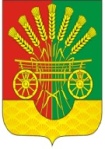 Председатель Совета депутатов сельсоветаГлава сельсовета___________           Г.Х. Валитов___________  З.Ш. Габзалилов